Anexo Modelo de Termo de Vistoria (A) /Não Vistoria (B)MODELO DE TERMO DE VISTORIA/NÃO VISTORIA (DOCUMENTO OBRIGATÓRIO PARA A HABILITAÇÃO DA EMPRESA)DECLARAÇÃO DE VISTORIADeclaro, para fins de participação no Pregão Eletrônico nº 90446/2024 4 que a empresa (xxxxxxxxxxxxxxx), inscrita no CNPJ/MF sob nº(xxxxxxxxxxxxxxx), sediada na (xxxxxxxxxxxxxxx), representada pelo sr. (xxxxxxxxxxxxxxx), vistoriou as áreas onde serão executados os serviços, para tomar pleno conhecimento de suas instalações e das dificuldades que os serviços possam apresentar no futuro.(xxxxxxxxxxxxxxx), (xx) de (xxxxxxxxxxxxxxx) de (xxxx).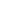 Assinatura do Servidor do ÓrgãoDECLARAÇÃO DE VISTORIADeclaro que me foram apresentadas às áreas e instalações, com acesso a todos os locais e detalhes necessários para a elaboração da proposta comercial, tendo sido fornecidas as informações e esclarecimentos inerentes a esta vistoria, por mim solicitados.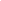 Assinatura do Representante da LicitanteNome: (XXXXXXXXXXXXXXX)Cédula de Identidade: (XXXXXXXXXXXXXXX) (XXXXXXXXXXXXXXX), (XX) de (XXXXXXXXXXXXXXX) de (XXXX)DECLARAÇÃO DE NÃO VISTORIADeclaro que a empresa XXXXXXXXXXXX, CNPJ XXXXXXXX, optou por não vistoriar o local de execução dos serviços objeto do Dispensa Eletrônica 90446/2024 – UASG 158125, estando ciente das especificações técnicas e todas as demais exigências para a realização dos serviços licitados, não podendo alegar  desconhecimento das condições de operação e realização dos mesmos.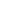 Assinatura do Representante da EmpresaNome: (XXXXXXXXXXXXXXX)Cédula de Identidade: (XXXXXXXXXXXXXXX) (XXXXXXXXXXXXXXX), em (XX) de (XXXXXXXXXXXXXXX) de (XXX)Apêndice VIII do Anexo I  MODELO DE DECLARAÇÃO DE CONTRATOS FIRMADOS COM A INICIATIVA PRIVADA E A  ADMINISTRAÇÃO PÚBLICA  Declaro que a empresa ___________________________________________________, inscrita no  CNPJ (MF) no ____________________, inscrição estadual no ________________________,  estabelecida em _________________________, possui os seguintes contratos firmados com a  iniciativa privada e a Administração Pública:  Nome do Órgão/Empresa Vigência do Contrato Valor total do Contrato*    Local e Data  ______________________________________________  Assinatura e carimbo do emissor  Observação:  Nota 1: Além dos nomes dos órgãos/empresas, o licitante deverá informar também o endereço  completo dos órgãos/empresas, com os quais tem contratos vigentes.  Nota 2: *Considera-se o valor remanescente do contrato, excluindo o já executado.  FÓRMULA EXEMPLIFICATIVA, PARA FINS DE ATENDIMENTO AO DISPOSTO NOS ITENS "D.1" E “D.2"  DA ALÍNEA "D" DO SUBITEM 11.1. DO ITEM 11 DO ANEXO VII-A, DESTA INSTRUÇÃO NORMATIVA  a) A Declaração de Compromissos Assumidos deve informar que 1/12 (um doze avos) dos  contratos firmados pela licitante não é superior ao Patrimônio Líquido da licitante.  Fórmula de cálculo:  Observação:  Nota 1: Esse resultado deverá ser superior a 1 (um).   Nota 2: considera-se o valor remanescente do contrato, excluindo o já executado*. b) Caso a diferença entre a receita bruta discriminada na Demonstração do Resultado do  Exercício (DRE) e a declaração apresentada seja maior que 10% (dez por cento) positivo ou  negativo em relação à receita bruta, o licitante deverá apresentar justificativas.  Fórmula de cálculo: Apêndice IX do Anexo I DECLARAÇÃO DE RESPONSABILIDADE EXCLUSIVA DA CONTRATADA SOBRE A QUITAÇÃO DOS ENCARGOS  TRABALHISTAS E SOCIAIS DECORRENTES DO CONTRATO nº _____/2024 Declaro que os encargos trabalhistas, previdenciário, fiscal e intelectual ou qualquer outro resultante  da contratação que seja indispensável para o desenvolvimento de serviços ________________________ a  ser desenvolvido no Campus Brusque, do Instituto Federal de Educação Ciência e Tecnologia Catarinense, é de exclusiva responsabilidade da Empresa ________________________________ ,  inscrita no CNPJ nº ______________, representada legalmente pela Sr. (a) _________________,  portador da Cédula de Identidade RG nº _______________ (ÓRGÃO EXPEDIDOR) e do CPF nº  ___________.  Local e data.  ____________________________ Representante Legal da Empresa  Apêndice X do Anexo I MODELO DE PROPOSTA DE PREÇODeclaramos que o prazo de validade da proposta é de 90 (noventa) dias a partir da entrega definitiva da proposta, nos termos do edital.Declaramos que os preços apresentados são absolutamente  líquidos,  já  incluídos  todos os custos, diretos ou indiretos inerentes ao objeto, como salários, tributos, encargos sociais, fretes, material, dentre outros, nos termos do edital.DATA: 	/ 	/20XX.	ASSINATURA/ CARIMBO EMPRESA(Processo Administrativo n°23514.000414/2024-20)  INSTRUMENTO DE MEDIÇÃO DOS SERVIÇOSDA DEFINIÇÃOEste documento apresenta os critérios de avaliação da qualidade dos serviços, identificando indicadores, metas, mecanismos de cálculo, forma de acompanhamento e adequações de pagamento por eventual não atendimento das metas estabelecidas.Este documento é parte indissociável do Contrato de prestação de serviços firmado entre as partes.DOS INDICADORES, DAS METAS E DOS MECANISMOS DE CÁLCULO Os serviços e produtos da CONTRATADA serão avaliados por meio de seis indicadores de qualidade:Indicado 1 – Uso de uniforme/EPI’s;Indicador 2 – Tempo de resposta às solicitações da contratante,Indicador 3 – Atraso no pagamento de salários e outros benefícios no mês anterior ao mês de referência;Indicador 4 – Não fornecimento, não reposição, mau funcionamento ou inoperância de equipamentos/ferramentas previstos em contrato;Indicador 5 – Qualidade dos serviços prestados.Aos indicadores serão atribuídos pontos de qualidade, conforme critérios apresentados nas tabelas abaixo.Cada indicador contribui com uma quantidade diferenciada de pontos de qualidade. Essa diferença está relacionada à essencialidade do indicador para a qualidade dos serviços.A pontuação final de qualidade dos serviços pode resultar em valores entre 0 (zero) e 100 (cem), correspondentes respectivamente às situações de serviço desprovido de qualidade e serviço com qualidade elevada.As tabelas abaixo apresentam os indicadores, as metas, os critérios e os mecanismos de cálculo da pontuação de qualidade.FAIXAS DE AJUSTE DE PAGAMENTOAs pontuações de qualidade devem ser totalizadas para o mês de referência, conforme métodos apresentados nas tabelas acima.A aplicação dos critérios de averiguação da qualidade resultará em uma pontuação final no intervalo de 0 a 100 pontos, correspondente à soma das pontuações obtidas para cada indicador, conforme fórmula abaixo:Os pagamentos devidos, relativos a cada mês de referência, devem ser ajustados pela pontuação total do serviço, conforme tabela e fórmula apresentadas abaixo:A avaliação abaixo de 50 pontos, por três vezes consecutivas ou alternadas no período de 12 meses, motivarão a rescisão do contrato.CHECKLIST PARA A AVALIAÇÃO DE NÍVEL DOS SERVIÇOSAPÊNDICE III ANEXO I  – PREGÃO ELETRÔNICO Nº 18/2024(Processo Administrativo n°23514.000414/2024-20)  TERMO DE CONCILIAÇÃO JUDICIAL FIRMADO ENTRE O MINISTÉRIO PÚBLICO DO TRABALHO E A UNIÃOO MINISTÉRIO PÚBLICO DO TRABALHO, neste ato representado pelo Procurador-Geral do Trabalho, Dr. Guilherme Mastrichi Basso, pela Vice-Procuradora-Geral do Trabalho, Dra. Guiomar Rechia Gomes, pelo Procurador-Chefe da PRT  da 10ª. Região, Dr. Brasilino Santos Ramos e pelo Procurador do Trabalho Dr. Fábio Leal Cardoso, e a  UNIÃO, neste ato representada pelo Procurador-Geral da União, Dr. Moacir Antonio da Silva Machado, pela Sub Procuradora Regional da União - 1ª. Região, Dra. Helia Maria de Oliveira Bettero e pelo Advogado da União, Dr. Mário Luiz Guerreiro;CONSIDERANDO que toda relação jurídica de trabalho cuja prestação laboral não eventual seja ofertada pessoalmente pelo obreiro, em estado de subordinação e mediante contraprestação pecuniária, será regida obrigatoriamente pela Consolidação das Leis do Trabalho ou por estatuto próprio, quando se tratar de relação de trabalho  de natureza estatutária, com a Administração Pública;CONSIDERANDO que a legislação consolidada em seu art. 9º, comina de nulidade absoluta todos os atos praticados com o intuito de desvirtuar, impedir ou fraudar a aplicação da lei trabalhista;CONSIDERANDO que as sociedades cooperativas, segundo a Lei no. 5.764, de 16.12.1971, art. 4º., “(...) são sociedades de pessoas, com forma e natureza jurídica próprias, de natureza civil, não sujeitas à falência, constituídas para prestar serviços aos associados”.CONSIDERANDO que as cooperativas podem prestar serviços a não associados somente em caráter excepcional e desde que tal faculdade atenda aos objetivos sociais previstos na sua norma estatutária, (art. 86, da Lei no. 5.764, de 16.12.1971), aspecto legal que revela a patente impossibilidade jurídica das cooperativas funcionarem como agências de locação de mão-de-obra terceirizada;CONSIDERANDO que a administração pública está inexoravelmente jungida  ao  princípio da legalidade, e que a prática do merchandage é vedada pelo art. 3º, da CLT  e repelida pela jurisprudência sumulada do C. TST (En. 331);CONSIDERANDO que os trabalhadores aliciados por cooperativas de mão-de-obra, que prestam serviços de natureza subordinada à UNIÃO embora laborem em situação fática idêntica a dos empregados das empresas prestadoras de serviços terceirizáveis, encontram-se à margem de qualquer proteção jurídico-laboral, sendo-lhes sonegada a incidência de normas protetivas do trabalho, especialmente àquelas destinadas a tutelar a segurança e higidez do trabalho subordinado, o que afronta o princípio da isonomia, a dignidade da pessoa humana e os valores sociais do trabalho (arts. 5º, caput e 1º, III e IV da Constituição Federal);CONSIDERANDO que num processo de terceirização o tomador dos serviços (no caso a administração pública) tem responsabilidade sucessiva por eventuais débitos trabalhistas do fornecedor de mão-de-obra, nos termos do Enunciado 331, do TST, o que poderia gerar graves prejuízos financeiros ao erário, na hipótese de se apurar a presença dos requisitos do art. 3º., da CLT na atividade de intermediação de mão-de- obra patrocinada por falsas cooperativas;CONSIDERANDO o teor da Recomendação Para a Promoção das Cooperativas aprovada na 90ª. sessão, da OIT – Organização Internacional do Trabalho, em junho de 2002, dispondo que os Estados devem implementar políticas nos sentido de:“8.1.b Garantir que as cooperativas não sejam criadas para, ou direcionadas a, o não cumprimento das lei do trabalho ou usadas para estabelecer relações de emprego disfarçados, e combater pseudocooperativas que violam os direitos dos trabalhadores velando para que a lei trabalhista seja aplicada em todas as empresas.”RESOLVEMCelebrar CONCILIAÇÃO  nos  autos  do  Processo  01082-2002-020-10-00-0,  em tramitação perante a MM. Vigésima Vara do Trabalho de Brasília-DF, mediante os seguintes termos:Cláusula Primeira - A UNIÃO abster-se-á de contratar trabalhadores, por meio de cooperativas de mão-de-obra, para a prestação de serviços ligados às suas atividades- fim ou meio, quando o labor, por sua própria natureza, demandar execução em estado de subordinação, quer em relação ao tomador, ou em relação ao fornecedor dos serviços, constituindo elemento essencial ao desenvolvimento e à prestação dos serviços terceirizados, sendo eles:– Serviços de limpeza;– Serviços de conservação;– Serviços de segurança, de vigilância e de portaria;– Serviços de recepção;– Serviços de copeiragem;– Serviços de reprografia;– Serviços de telefonia;– Serviços de manutenção de prédios, de equipamentos, de veículos e de instalações;– Serviços de secretariado e secretariado executivo;– Serviços de auxiliar de escritório;– Serviços de auxiliar administrativo;– Serviços de office boy (contínuo);– Serviços de digitação;– Serviços de assessoria de imprensa e de relações públicas;– Serviços de motorista, no caso de os veículos serem fornecidos pelo próprio órgão licitante;– Serviços de ascensorista;– Serviços de enfermagem; e– Serviços de agentes comunitários de saúde.Parágrafo Primeiro – O disposto nesta Cláusula não autoriza outras formas de terceirização sem previsão legal.Parágrafo Segundo – As partes podem, a qualquer momento, mediante comunicação e acordos prévios, ampliar o rol de serviços elencados no caput.Cláusula Segunda - Considera-se cooperativa de mão-de-obra, aquela associação cuja atividade precípua seja a mera intermediação individual de trabalhadores de uma ou várias profissões (inexistindo assim vínculo de solidariedade entre  seus associados),  que não detenham qualquer meio de produção, e cujos serviços sejam prestados a terceiros, de forma individual (e não coletiva), pelos seus associados.Cláusula Terceira - A UNIÃO obriga-se a estabelecer regras claras nos editais de licitação, a fim de esclarecer a natureza dos serviços licitados, determinando, por conseguinte, se os mesmos podem ser prestados por  empresas  prestadoras  de  serviços (trabalhadores subordinados), cooperativas de trabalho, trabalhadores autônomos, avulsos ou eventuais;Parágrafo Primeiro - É lícita a contratação de genuínas sociedades cooperativas desde que os serviços licitados não estejam incluídos no rol inserido nas alíneas “a” a “r” da Cláusula Primeira e sejam prestados em caráter coletivo e com absoluta autonomia   dos cooperados, seja em relação às cooperativas, seja em relação ao tomador dos serviços, devendo ser juntada, na fase de habilitação, listagem contendo o nome de todos os associados. Esclarecem as partes que somente os serviços podem ser terceirizados, restando absolutamente vedado o fornecimento (intermediação de mão- de-obra) de trabalhadores a órgãos públicos por cooperativas de qualquer natureza.Parágrafo Segundo – Os editais de licitação que se destinem a contratar os serviços disciplinados pela Cláusula Primeira deverão fazer expressa menção ao presente termo de conciliação e sua homologação, se possível transcrevendo-os na íntegra ou fazendo parte integrante desses editais, como anexo.Parágrafo Terceiro - Para a prestação de serviços em sua forma subordinada, a licitante vencedora do certame deverá comprovar a condição de empregadora dos prestadores de serviços para as quais se objetiva a contratação, constituindo-se esse requisito, condição obrigatória à assinatura do respectivo contrato.DAS SANÇÕES PELO DESCUMPRIMENTOCláusula Quarta – A  UNIÃO  obriga-se  ao pagamento  de  multa  (astreinte) correspondente a R$1.000,00 (um mil reais) por trabalhador que esteja em desacordo com as condições estabelecidas no presente Termo de Conciliação, sendo a mesma reversível ao Fundo de Amparo ao Trabalhador (FAT).Parágrafo Primeiro – O servidor público que, em nome da Administração, firmar o contrato de prestação de serviços nas atividades relacionadas nas alíneas “a” a “r” da Cláusula Primeira, será responsável solidário por qualquer contratação irregular, respondendo pela multa prevista no caput, sem prejuízo das demais cominações legais.Parágrafo Segundo – Em caso de notícia de descumprimento dos termos firmados neste ajuste, a UNIÃO, depois de intimada, terá prazo de 20 (vinte) dias para apresentar sua justificativa perante o Ministério Público do Trabalho.DA EXTENSÃO DO AJUSTE À ADMINISTRAÇÃO PÚBLICA INDIRETACláusula Quinta – A UNIÃO se compromete a recomendar o estabelecimento das mesmas diretrizes ora pactuadas em relação às autarquias, fundações públicas, empresas públicas e sociedades de economia mista, a fim de vincular todos os órgãos integrantes da administração pública indireta ao cumprimento do presente termo de conciliação, sendo que em relação às empresas públicas e sociedades de economia mista deverá ser dado conhecimento ao Departamento de Coordenação e Controle     das Empresas Estatais – DEST, do Ministério do Planejamento, Orçamento e Gestão, ou órgão equivalente, para que discipline a matéria no âmbito de sua competência.DA HOMOLOGAÇÃO JUDICIAL DO AJUSTECláusula Sexta - As partes submetem os termos da presente conciliação à homologação do Juízo da MM. Vigésima Vara do Trabalho, para que o ajuste gere os seus efeitos jurídicos.Cláusula Sétima - Os termos da presente avença gerarão seus efeitos jurídicos a partir da data de sua homologação judicial.Parágrafo único - Os contratos em vigor entre a UNIÃO e as Cooperativas, que contrariem o presente acordo, não serão renovados ou prorrogados.Cláusula Oitava - A presente conciliação extingue o processo com exame do mérito apenas em relação à UNIÃO, prosseguindo o feito quanto aos demais réus. Dito isto, por estarem as partes ajustadas e compromissadas, firmam a presente conciliação em cinco vias, a qual terá eficácia de título judicial, nos termos dos artigos 831, parágrafo único, e 876, caput, da CLT.Brasília, 05 de junho de 2003.GUILHERME MASTRICHI BASSO GUIOMAR RECHIA GOMESProcurador-Geral do Trabalho Vice-Procuradora-Geral do TrabalhoBRASILINO SANTOS RAMOS FÁBIO LEAL CARDOSOProcurador-Chefe/PRT 10ª. Região Procurador do TrabalhoMOACIR ANTONIO DA SILVA MACHADOProcurador-Geral da UniãoHELIA MARIA DE OLIVEIRA BETTERO MÁRIO LUIZ GUERREIROSub-Procuradora-Regional da União–1ª. Região Advogado da União Testemunhas:GRIJALBO FERNANDES COUTINHOPresidente da Associação Nacional dos Magistrados da Justiça do Trabalho – ANAMATRA PAULO SÉRGIO DOMINGUESPresidente da Associação dos Juízes Federaisdo Brasil – AJUFEREGINA BUTRUSPRESIDENTE DA ASSOCIAÇÃO NACIONAL DOS PROCURADORES DO TRABALHO – ANPTValor total dos Contratos R$ Valor do Patrimônio Líquido x  12>1   Valor total dos contratos* (Valor da Receita Bruta – Valor total dos Contratos) x  100 =   Valor da Receita Bruta ITEMQTDEUNDESCRIÇÃOPREÇOUNITÁRIOPREÇO TOTAL01...TOTAL (valor por extenso)TOTAL (valor por extenso)TOTAL (valor por extenso)TOTAL (valor por extenso)TOTAL (valor por extenso)TOTAL (valor por extenso)PLANILHA DE AVALIAÇÃO DA QUALIDADE DOS SERVIÇOS PRESTADOS PELA CONTRATADA  PLANILHA DE AVALIAÇÃO DA QUALIDADE DOS SERVIÇOS PRESTADOS PELA CONTRATADA  Órgão/Unidade:Órgão/Unidade:Nº Contrato:Nº Contrato:Gestor/Responsável:Gestor/Responsável:Contratada:Mês referência:INDICADOR 1 – Uso de EPIs e uniformeINDICADOR 1 – Uso de EPIs e uniformeITEMDESCRIÇÃOFinalidadeMensurar o atendimento às exigências específicas relacionadas a fornecimento e uso dos EPIs e uniformes.Meta a cumprirNenhuma ocorrência no mêsInstrumento de mediçãoConstatação formal de ocorrênciasForma de acompanhamentoPessoal. Pelo fiscal do contrato através do registro da ocorrência.PeriodicidadeDiária, com aferição mensal do resultado. Mecanismo de CálculoVerificação da quantidade de ocorrências registradas no mês de referência (pessoa/dia)Início de VigênciaA partir do início da prestação do serviçoFaixas de ajuste no pagamentoSem ocorrências = 15 Pontos1 ocorrência = 10 Pontos2 ocorrências = 5 Pontos3 ocorrências ou mais ocorrências = 0 PontosSançõesVer item 3.2INDICADOR 2 – Tempo de resposta às solicitações da contratanteINDICADOR 2 – Tempo de resposta às solicitações da contratanteITEMDESCRIÇÃOFinalidadeMensurar a agilidade no atendimento das solicitações efetuadas pela administraçãoMeta a cumprirObter solução até o início do dia útil posterior à solicitação.Instrumento de mediçãoConstatação formal de ocorrências (comunicação à Contratada).Forma de acompanhamentoPessoal. Pelo fiscal do contrato através do registro da ocorrência (comunicação à Contratada).PeriodicidadePor evento/solicitação à contratanteMecanismo de CálculoVerificação da quantidade de ocorrências registradas com tempo de resposta superior a metaInício de VigênciaA partir do início da prestação do serviçoFaixas de ajuste no pagamentoSem atrasos = 15 Pontos1 resposta com atraso = 10 Pontos2 respostas com atraso = 5 Pontos3 respostas com atraso ou mais com atraso = 0 PontosSançõesVer item 3.2ObservaçõesO que se busca com esse indicador é obter ciência e comprometimento quanto a resolução das demandas levantadas pela contratante o mais breve possível, mesmo que a resolução definitiva de determinada demanda se dê em maior tempo. A verificação do atraso se dará pela demora na resposta e pelo descumprimento do prazo estabelecido para atender a solicitação.INDICADOR 3 – Atraso no pagamento de salários e outros benefícios no mês anterior ao mês de referênciaINDICADOR 3 – Atraso no pagamento de salários e outros benefícios no mês anterior ao mês de referênciaITEMDESCRIÇÃOFinalidadeMitigar ocorrências de atrasos de pagamentoMeta a cumprirNenhuma ocorrência no mêsInstrumento de mediçãoConstatação formal de ocorrênciasForma de acompanhamentoPessoal. Pelo fiscal do contrato através do registro da ocorrência.PeriodicidadeMensal, nos termos do Art. 459, § 1º, do Decreto-Lei 5452/43, ou data base fornecida por convenção coletiva da categoria.Mecanismo de CálculoIdentificação de, pelo menos, uma ocorrência de atraso no mês anterior ao de referência (mês da medição).Início de VigênciaA partir do início da prestação do serviçoFaixas de ajuste no pagamentoSem ocorrências = 15 PontosUma ou mais ocorrências = 0 PontosSançõesVer item 3.2INDICADOR 4 – Não fornecimento, não reposição, mau funcionamento ou inoperância de equipamentos/ferramentas previstos em contratoINDICADOR 4 – Não fornecimento, não reposição, mau funcionamento ou inoperância de equipamentos/ferramentas previstos em contratoITEMDESCRIÇÃOFinalidadeGarantir a qualidade e o quantitativo dos equipamentos e ferramentas fornecidos.Meta a cumprirTer a disposição do Colaborador da Contratada todos os equipamentos/ferramentas previstos em contrato, de forma permanente.Instrumento de mediçãoNão fornecimento ou não reposição de equipamento/ferramenta previsto em contratoForma de acompanhamentoPessoal. Pelo fiscal do contrato através de verificação “in loco”.PeriodicidadeDiária, por amostragem.Mecanismo de CálculoIdentificação de, pelo menos, uma ocorrência de não fornecimento ou de não reposição de um dos equipamentos/ferramentas previstos em contrato.Início de VigênciaA partir do início da prestação do serviçoFaixas de ajuste no pagamentoSem ocorrências = 15 Pontos1 ocorrência = 13 Pontos2 ocorrências = 12 Pontos3 ocorrências = 10 Pontos4 ocorrências = 8 Pontos5 ocorrências = 4 Pontos6 ou mais ocorrências = 0 PontosSançõesVer item 3.2ObservaçõesQuesitos avaliados na pesquisa encontram-se no formulário abaixoINDICADOR 5 – Qualidade dos serviços prestadosINDICADOR 5 – Qualidade dos serviços prestadosITEMDESCRIÇÃOFinalidadeGarantir o nível de qualidade global na prestação do serviçoMeta a cumprirQuanto maior melhorInstrumento de mediçãoObservação/avaliação da execução e dos resultados dos serviços prestados.Forma de acompanhamentoPessoal. Pelo fiscal do contrato através de verificação “in loco”.PeriodicidadeDiária, por amostragem.Mecanismo de CálculoDescrita na Planilha de Avaliação da Qualidade dos Serviços prestados.Início de VigênciaA partir do início da prestação do serviçoFaixas de ajuste no pagamentoDe 0 a 20 pontos conforme resultados da avaliação.SançõesVer item 3.2ObservaçõesQuesitos avaliados na pesquisa encontram-se no formulário abaixoPontuação total do serviço =Pontos “Indicador 1” + Pontos “Indicador 2” + Pontos “Indicador 3” + Pontos “Indicador 4” + Pontos “Indicador 5”.Faixas de pontuação de qualidade da ordem de serviçoPagamento devidoFator de Ajuste de nível de serviçoDe 90 a 100 pontos100% do valor previsto1,00De 80 a 89,9 pontos97% do valor previsto0,97De 70 a 79,9 pontos94% do valor previsto0,94De 60 a 69,9 pontos90% do valor previsto0,90De 50 a 59,9 pontos85% do valor previsto0,85Abaixo de 50 pontos80% do valor previsto mais multa0,80 + multa contratualValor devido por ordem de serviço =[(Valor mensal previsto) x (Fator de ajuste de nível de serviço)]IndicadorCritério (Faixas de Pontuação)PontosAvaliação1 – Uso de uniforme e EPIs.Sem ocorrências15151 – Uso de uniforme e EPIs.1 ocorrência101 – Uso de uniforme e EPIs.2 ocorrências51 – Uso de uniforme e EPIs.3 ou mais ocorrências02 – Tempo de resposta às solicitações da contratante.Sem atrasos15152 – Tempo de resposta às solicitações da contratante.1 resposta com atraso102 – Tempo de resposta às solicitações da contratante.2 respostas com atraso52 – Tempo de resposta às solicitações da contratante.3 ou mais com atraso03 – Atraso no pagamento de salários e outros benefícios no mês anterior ao mês de referência.Sem ocorrências153 – Atraso no pagamento de salários e outros benefícios no mês anterior ao mês de referência.Uma ou mais ocorrências004 – Falta de colaborador.Sem ocorrências20204 – Falta de colaborador.1 ocorrência154 – Falta de colaborador.2 ocorrências104 – Falta de colaborador.3 ocorrências54 – Falta de colaborador.4 ou mais ocorrências05 – Não fornecimento de produtos e materiais de limpeza , não reposição , mau funcionamento ou inoperância de equipamentos/ferramentas previstos em contrato.Sem ocorrências15155 – Não fornecimento de produtos e materiais de limpeza , não reposição , mau funcionamento ou inoperância de equipamentos/ferramentas previstos em contrato.1 ocorrência135 – Não fornecimento de produtos e materiais de limpeza , não reposição , mau funcionamento ou inoperância de equipamentos/ferramentas previstos em contrato.2 ocorrências125 – Não fornecimento de produtos e materiais de limpeza , não reposição , mau funcionamento ou inoperância de equipamentos/ferramentas previstos em contrato.3 ocorrências105 – Não fornecimento de produtos e materiais de limpeza , não reposição , mau funcionamento ou inoperância de equipamentos/ferramentas previstos em contrato.4 ocorrências85 – Não fornecimento de produtos e materiais de limpeza , não reposição , mau funcionamento ou inoperância de equipamentos/ferramentas previstos em contrato.5 ocorrências45 – Não fornecimento de produtos e materiais de limpeza , não reposição , mau funcionamento ou inoperância de equipamentos/ferramentas previstos em contrato.6 ou mais ocorrências06 – Qualidade dos serviços prestados.Conforme resultados da avaliação0 – 2018